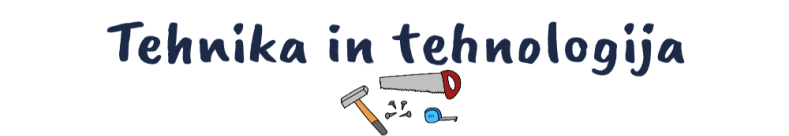 Pošljem fotografije na razredni mail do 19. 3. 2021 ali prinesem izdelek v šolo. 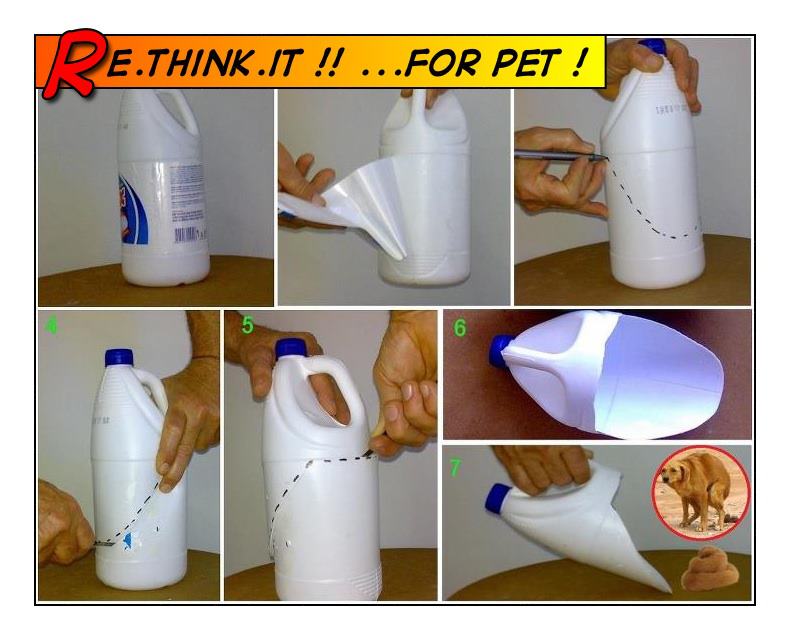 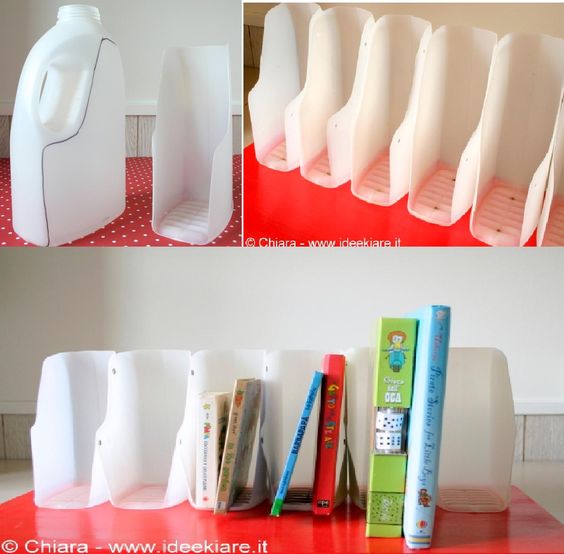 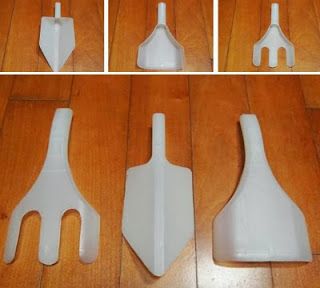 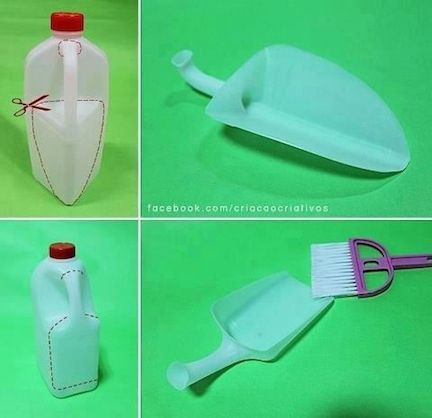 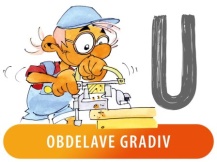 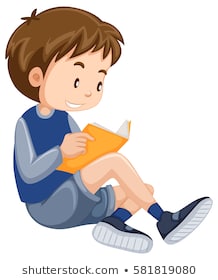 PREBERI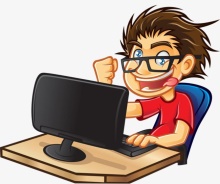 DELO NA RAČUNALNIKU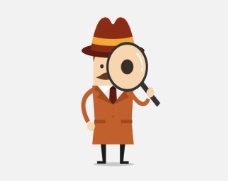 POIŠČI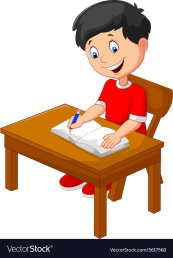 IZDELAJPetekTa teden bomo poskrbeli pripomočke doma.  Izverem si ali:Lopatka za iztrebke,Stojalo za revijeLopatke ali grabljice za vrtPoglej si posamezne izdelke in slike.Material:Plastenke od  tekočih praškovPripomočki: Olfa nožŠkarjeSledim slikam in izdelam izdelek. Fotografiram se med delom in tudi končni izdelek ter pošljem fotografijo na skupni mail.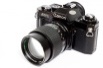 Izdelek lahko prinesem tudi v šolo. 